PROJETO DE RESOLUÇÃO Nº ______/2022Revoga 22 Resoluções antigas e não aplicáveis da Câmara Legislativa de Sorocaba e dá outras providências.A Câmara Municipal de Sorocaba decreta:Art. 1º Ficam revogadas as seguintes Resoluções:Resolução nº 404/2013;Altera a Resolução nº 322, de 18 de setembro de 2007 (Regimento Interno) com acréscimo da Comissão de Agricultura e Abastecimento e dá outras providências.Resolução nº 393/2013;Altera a Resolução nº 322, de 18 de setembro de 2007 (Regimento Interno) e dá outras providências. (EDUCAÇÃO, SAÚDE PÚBLICA, JUVENTUDE E PESSOA IDOSA).Resolução nº 379/2012;Altera a Resolução nº 322, de 18 de setembro de 2007 (Regimento Interno) e dá outras providências. (Sobre a competência da emissão de pareceres pela Comissão de Cidadania e Direitos Humanos).Resolução nº 416/2014;Altera a Resolução nº 322, de 18 de setembro de 2007 (Regimento Interno) e dá outras providências (CIDADANIA, DIREITOS HUMANOS, DEFESA DO CONSUMIDOR E DISCRIMINAÇÃO RACIAL).Resolução nº 353/2010;a) Altera o art. 37 da Resolução nº 322, de 18 de setembro de 2007 (Regimento Interno) e dá outras providências. (Participação nas Comissões Permanentes).Resolução nº 375/2012;Altera a redação do inciso IV, do § 5°, do art. 41 do Regimento Interno da Câmara Municipal de Sorocaba e dá outras providências. (Resolução nº 322/2007 - atribuições das Comissões Permanentes).Resolução nº 355/2010;Acrescenta §7º ao Art. 41 da Resolução nº 322, de 18 de setembro de 2007 (Regimento Interno da Câmara Municipal de Sorocaba) e dá outras providências. (Empate no parecer da comissão, prevalecendo o que for favorável a propositura).Resolução nº 347/2010;Altera dispositivos da Resolução 322, de 18 de setembro de 2007 (Regimento Interno) e dá outras providências. (Sobre a solicitação de Oitiva).Resolução nº 418/2014;Dá nova redação ao art. 57 e ao parágrafo único do art. 174 da Resolução nº 322, de 18 de setembro de 2007 - Regimento Interno da Câmara Municipal de Sorocaba.Resolução nº 350/2010;Suprime o parágrafo único do art. 58 da Resolução nº 322, de 18 de setembro de 2007 (Regimento Interno) e dá outras providências. (Aceitação do Parecer das Comissões nas Sessões Extraordinárias).Resolução nº 356/2010;Acrescenta parágrafo único ao art. 58 da Resolução n° 322, de 18 de setembro de 2007 - Regimento Interno da Câmara Municipal de Sorocaba e dá outras providências. (Aceitação dos Pareceres das Comissões nas Sessões Extraordinárias).Resolução nº 382/2012;Dispõe sobre alteração do parágrafo único do art. 58 da Resolução nº 322, de 18 de setembro de 2007 - Regimento Interno. (Parecer das Comissões exarado nas sessões extraordinárias).Resolução nº 426/2015;Dá nova redação ao parágrafo único do art. 58 e revoga o art. 137 e seus §§ 1º e 2º da Resolução nº 322, de 18 de setembro de 2007 - Regimento Interno da Câmara Municipal de Sorocaba.Resolução nº 352/2010;Acrescenta § 2º ao art. 85, da Resolução n° 322, de 18 de setembro de 2007 – Regimento Interno.Resolução nº 354/2010;Altera dispositivos da Resolução nº 322, de 18 de setembro de 2007 (Regimento Interno da Câmara Municipal de Sorocaba) e dá outras providências. (Justificativa de Projeto de Decreto Legislativo que propõe homenagem a cidadão - atestado de óbito).Resolução nº 434/2015;Altera a redação do § 2º do art. 104 da Resolução nº 322, de 18 de setembro de 2007 (Regimento Interno) e dá outras providências.Resolução nº 344/2009;Altera dispositivos da Resolução 322, de 18 de setembro de 2007 (Regimento Interno da Câmara Municipal de Sorocaba) e dá outras providências. (Sobre a tramitação de projetos iguais ou semelhantes).Resolução nº 370/2011;Altera o caput do art. 194 da Resolução n° 322, de 18 de setembro de 2007 - Regimento Interno da Câmara Municipal de Sorocaba (composição das Sessões Ordinárias em quatro partes - Tribuna Popular).Resolução nº 456/2017;Dá nova redação ao caput do art. 194 da Resolução nº 322, de 18 de setembro de 2007 - Regimento Interno da Câmara Municipal de Sorocaba.Resolução nº 348/2010;Acrescenta o parágrafo único ao art. 227 da Resolução nº 322, de 18 de setembro de 2007 (Regimento Interno) e dá outras providências. (Prazo para emissão do parecer da Consultoria Jurídica).Resolução nº 422/2014;Dá nova redação ao § 2° e acrescenta o § 4° do artigo 227 da Resolução nº 322, de 18 de setembro de 2007 - Regimento Interno da Câmara Municipal de Sorocaba e dá outras providências.Resolução nº 415/2014.Acrescenta o § 2º e 3º ao art. 227, da Resolução nº 322, de 18 de setembro de 2007 (Regimento Interno) e dá outras providências.Art. 2º Uma observação clara e visível será acrescentada na publicação oficial no sítio eletrônico da Câmara e em outros arquivos publicados ou não para indicar que essas Resoluções foram revogadas, assim como a cor do texto das Resoluções revogadas será diferente das que estiverem em vigor no sítio oficial da Câmara, sem prejuízo de outras medidas legais e habituais. Art. 3º As despesas com a execução da presente Resolução correrão por conta das verbas próprias consignadas no orçamento.Art. 4º Esta Resolução entra em vigor na data de sua publicação.S/S., 23 de maio de 2022.Dylan Roberto Viana DantasVereadorJUSTIFICATIVA:Readequando o projeto para facilitar sua compreensão pelos nobres legisladores. Acrescentamos em anexo cópia de todas as 22 resoluções em análise.Adequando o PR ao apontado pela Secretaria Jurídica apresentamos esse projeto.Com o intuito de contribuir com a organização, transparência e facilitação do processo de busca e consulta da legislação municipal, apresentamos o presente projeto para revogar 22 Resoluções dessa casa Legislativa que são antigas e não mais aplicáveis.S/S., 23 de maio de 2022.Dylan Roberto Viana DantasVereador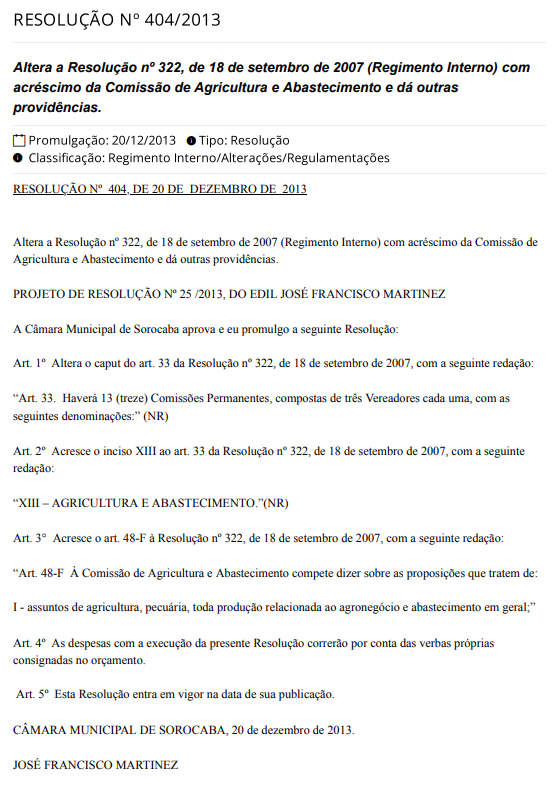 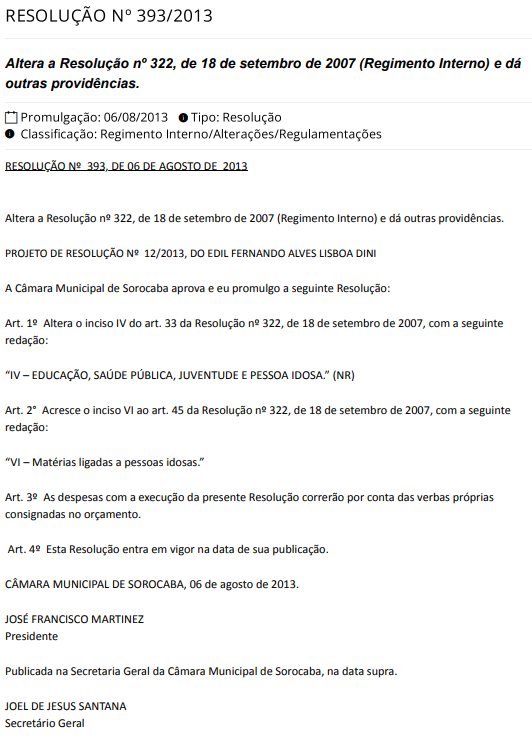 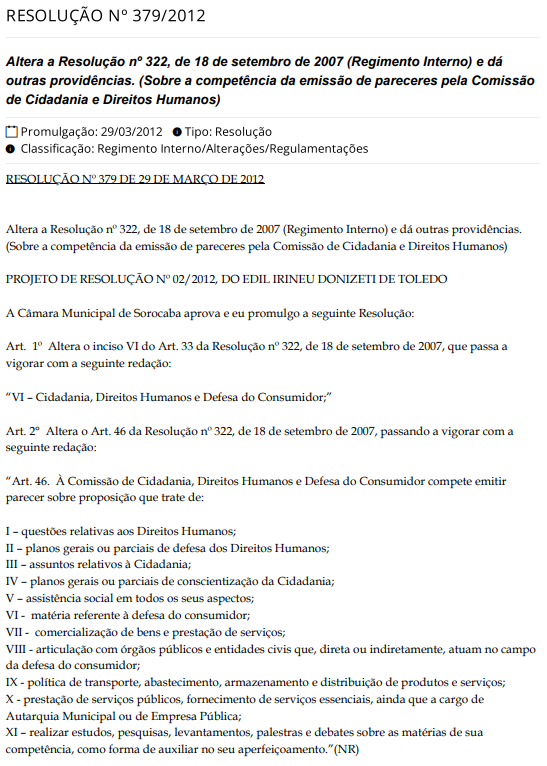 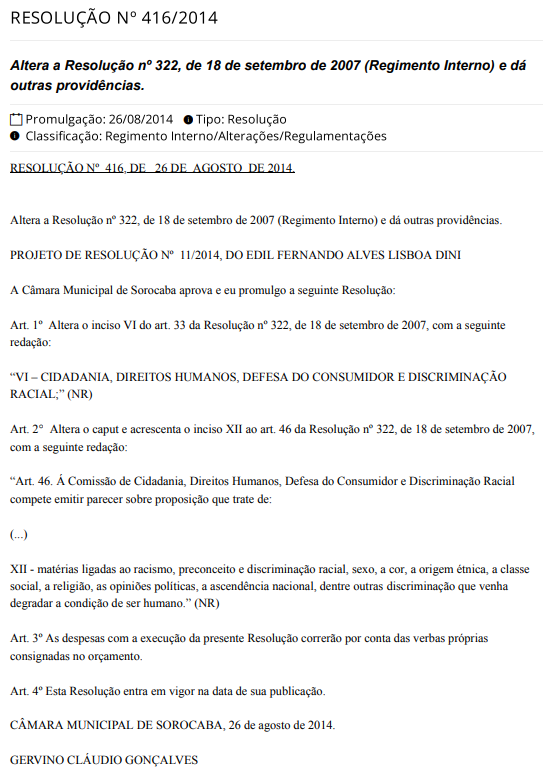 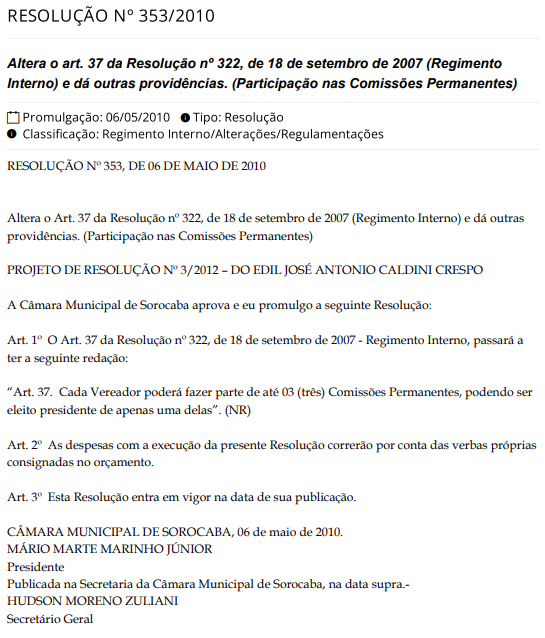 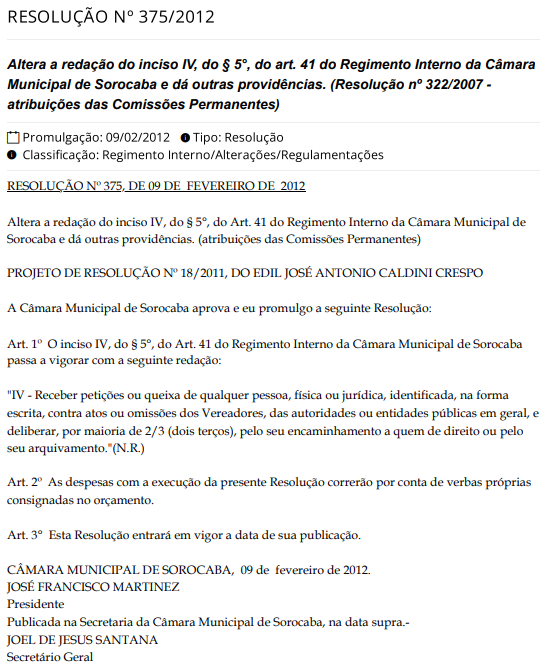 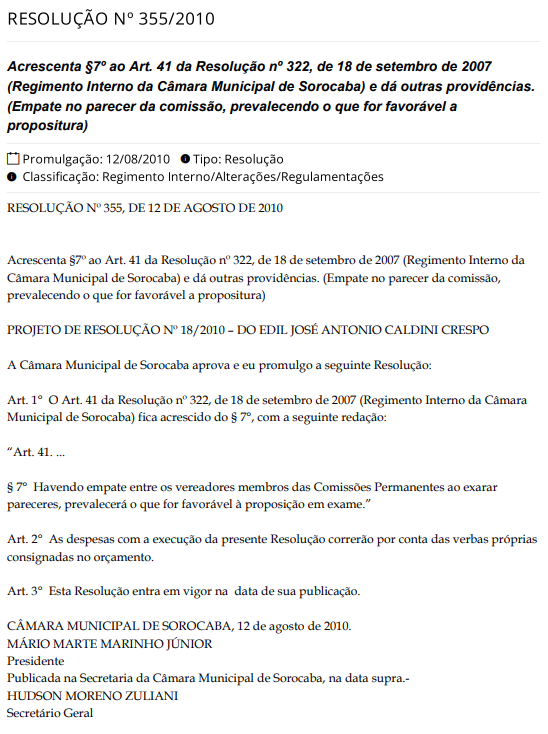 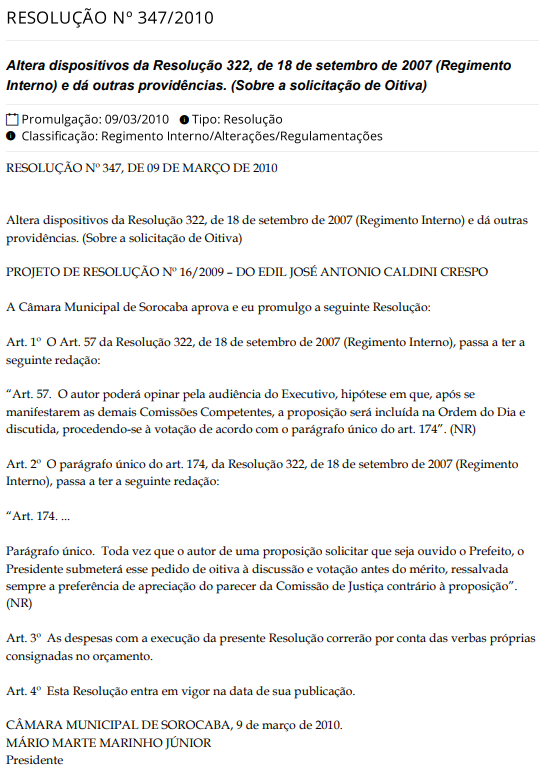 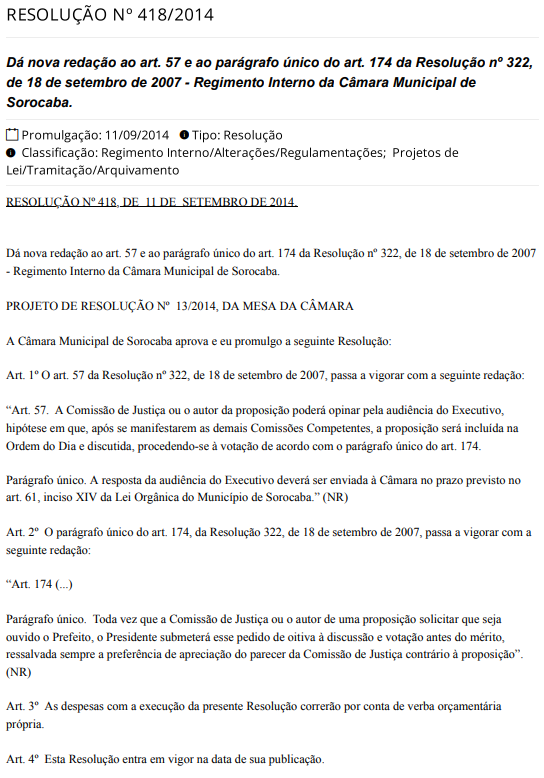 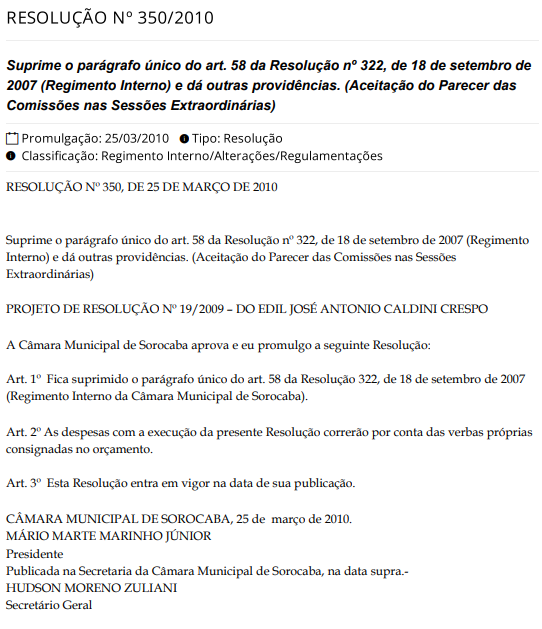 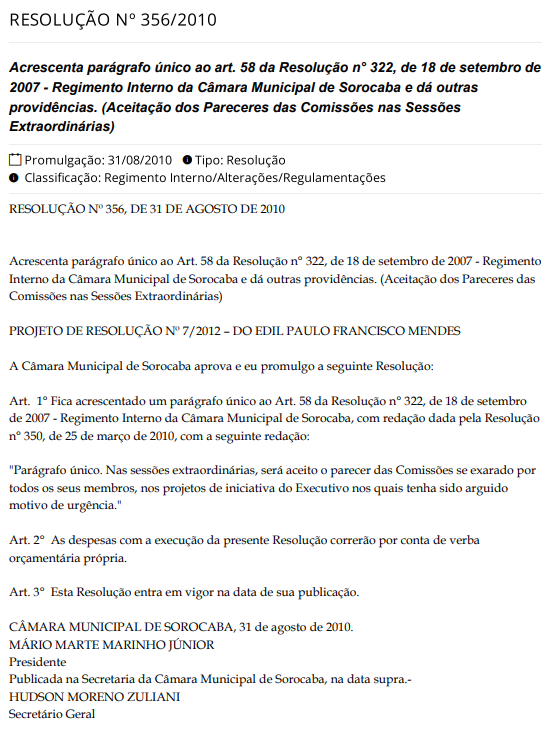 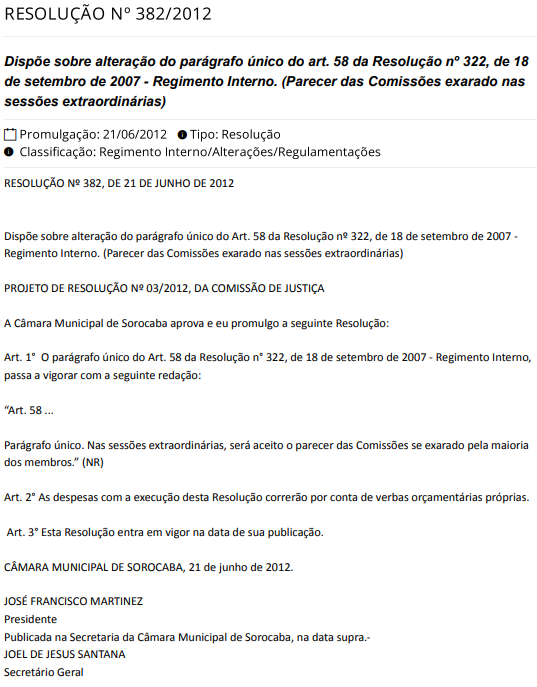 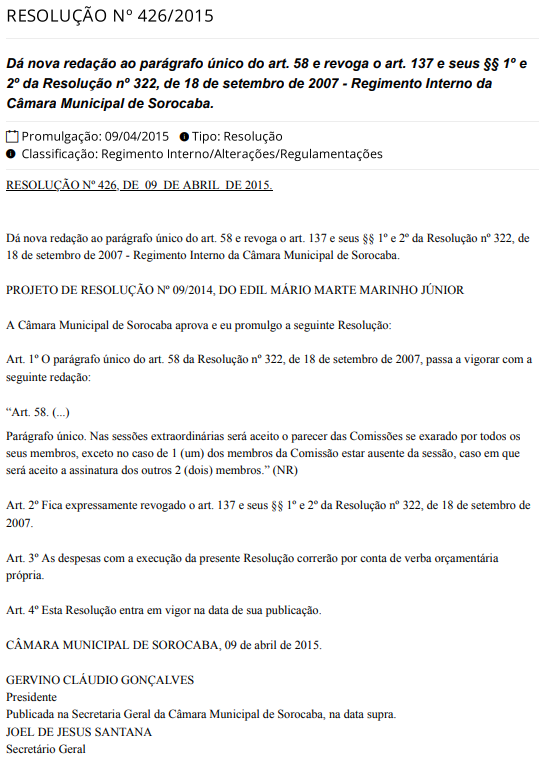 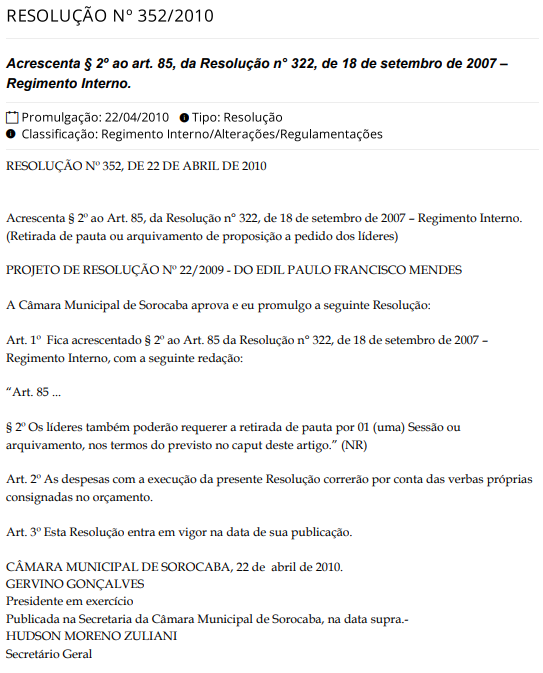 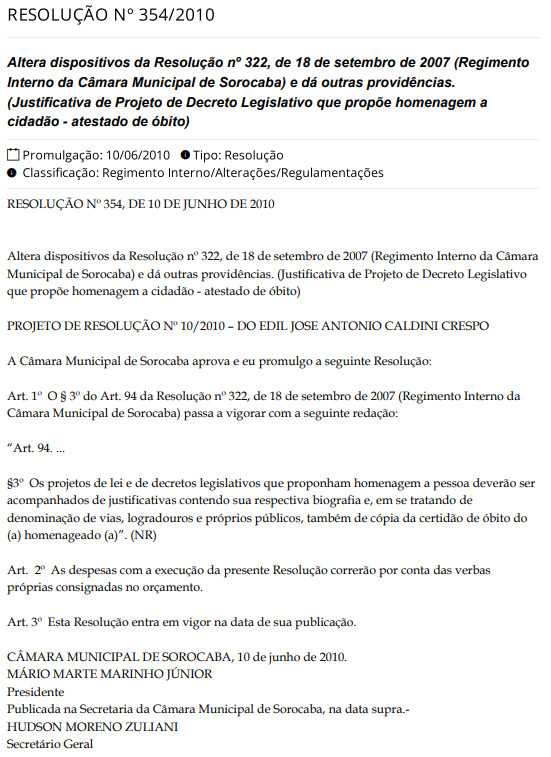 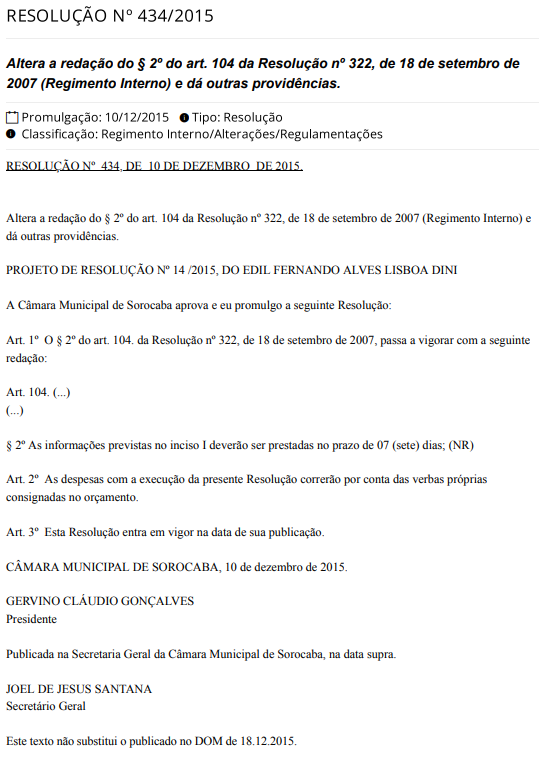 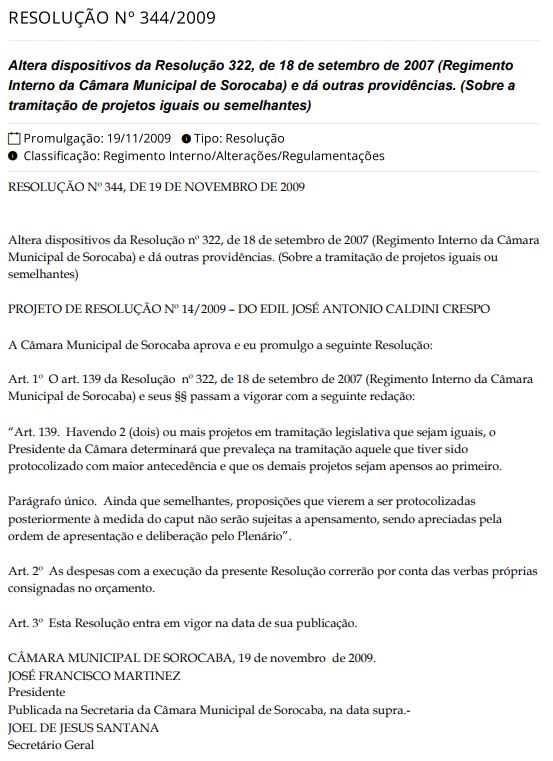 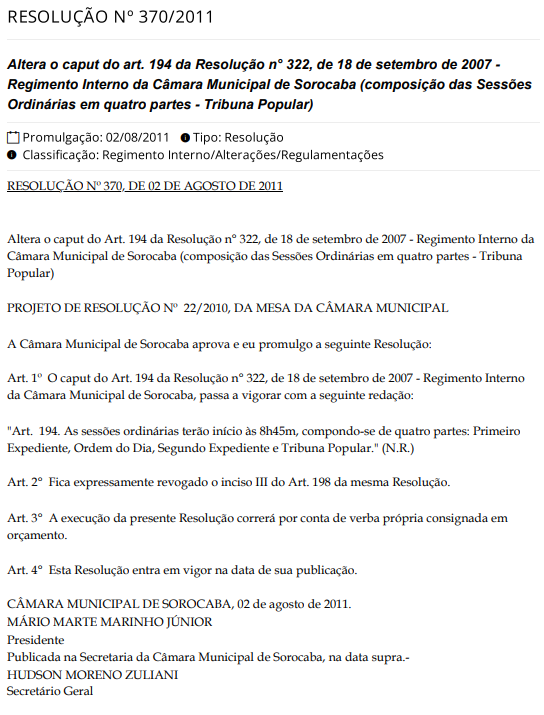 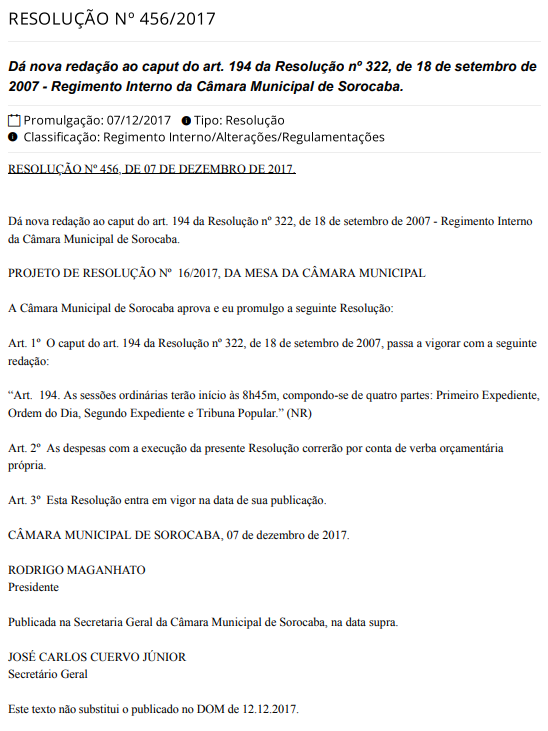 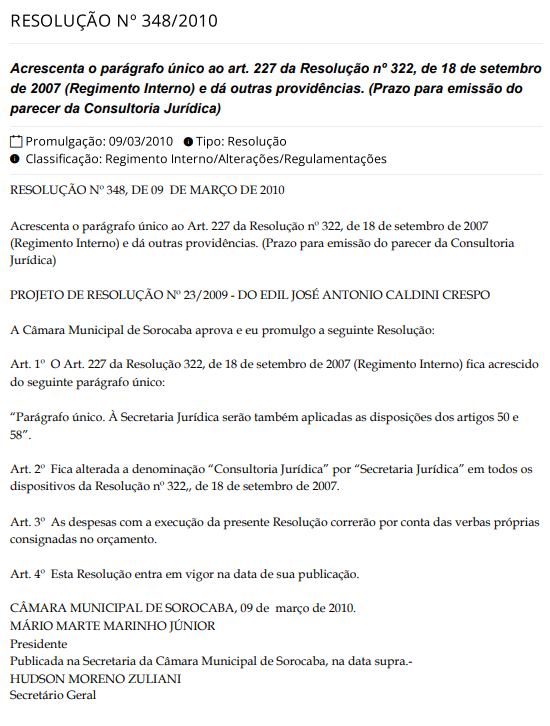 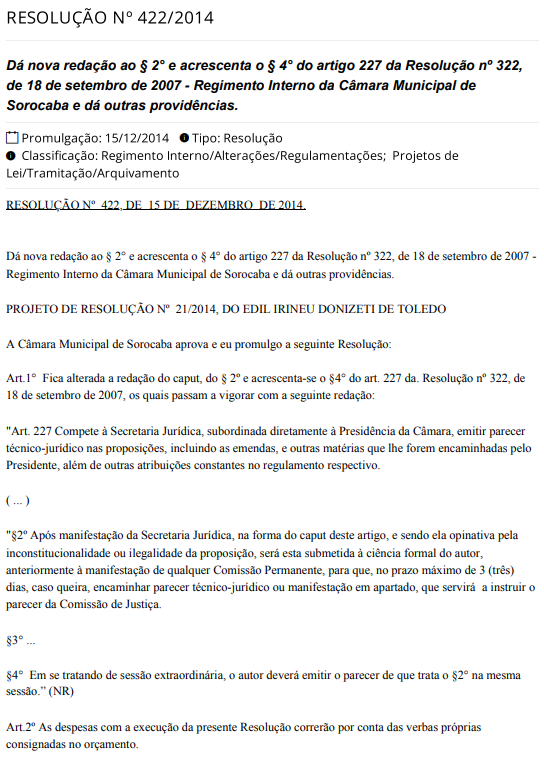 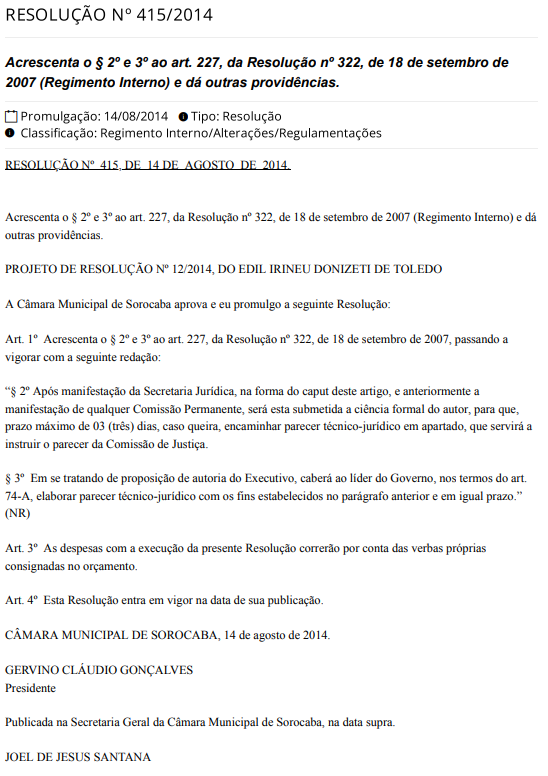 